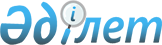 О бюджете сельского округа Каргалы на 2021-2023 годыРешение Шиелийского районного маслихата Кызылординской области от 29 декабря 2020 года № 65/18. Зарегистрировано Департаментом юстиции Кызылординской области 31 декабря 2020 года № 8026.
      В соответствии с пунктом 2 статьи 75 Кодекса Республики Казахстан от 4 декабря 2008 года "Бюджетный кодекс Республики Казахстан" и пунктом 2-7 статьи 6 Закона Республики Казахстан от 23 января 2001 года "О местном государственном управлении и самоуправлении в Республике Казахстан", Шиелийский районный маслихат РЕШИЛ:
      1. Утвердить бюджет сельского округа Каргалы на 2021-2023 годы согласно приложениям 1, 2 и 3, в том числе на 2021 год в следующих объемах:
      1) доходы - 46 328 тысяч тенге, в том числе: 
      налоговые поступления - 1 742 тысяч тенге;
      поступления трансфертов - 44 586 тысяч тенге;
      2) затраты - 47 301,9 тысяч тенге;
      3) чистое бюджетное кредитование - 0; 
      бюджетные кредиты - 0;
      погашение бюджетных кредитов - 0;
      4) сальдо по операциям с финансовыми активами - 0; 
      приобретение финансовых активов - 0;
      поступления от продажи финансовых активов государства - 0;
      5) дефицит (профицит) бюджета - -973,9 тысяч тенге;
      6) финансирование дефицита (использование профицита) бюджета - 973,9 тысяч тенге;
      поступление займов - 0;
      погашение займов - 0; 
      используемые остатки бюджетных средств – 973,9 тысяч тенге.
      Сноска. Пункт 1 - в редакции решения Шиелийского районного маслихата Кызылординской области от 08.09.2021 № 11/18 (вводится в действие с 01.01.2021).


      2. Установить на 2021 год объемы субвенций, передаваемых из районного бюджета в бюджет сельского округа Каргалы в сумме 27 772 тысяч тенге.
      3. Настоящее решение вводится в действие с 1 января 2021 года и подлежит официальному опубликованию.  Бюджет сельского округа Каргалы на 2021 год
      Сноска. Приложение 1 - в редакции решения Шиелийского районного маслихата Кызылординской области от 08.09.2021 № 11/18 (вводится в действие с 01.01.2021). Бюджет сельского округа Каргалы на 2022 год Бюджет сельского округа Каргалы на 2023 год
					© 2012. РГП на ПХВ «Институт законодательства и правовой информации Республики Казахстан» Министерства юстиции Республики Казахстан
				
      Председатель сессии Шиелийского районного маслихата 

Н. Көпенов

      Временно исполняющий обязанности секретаря районного маслихата 

П. Маханбет
Приложение 1 к решению
Шиелийского районного маслихата
от 29 декабря 2020 года № 65/18
Категория
Категория
Категория
Категория
Категория
Категория
Сумма, тысяч тенге
Класс 
Класс 
Класс 
Класс 
Класс 
Сумма, тысяч тенге
Подкласс
Подкласс
Подкласс
Подкласс
Сумма, тысяч тенге
Наименование
Наименование
Сумма, тысяч тенге
1. Доходы
1. Доходы
46 328
1
Налоговые поступления
Налоговые поступления
1 742
04
Hалоги на собственность
Hалоги на собственность
1 742
1
1
Hалоги на имущество
Hалоги на имущество
22
Налоги на имущество физических лиц
Налоги на имущество физических лиц
22
3
3
Земельный налог
Земельный налог
80
Земельный налог
Земельный налог
80
4
4
Hалог на транспортные средства
Hалог на транспортные средства
1 640
Hалог на транспортные средства с физических лиц
Hалог на транспортные средства с физических лиц
1 640
4
Поступления трансфертов 
Поступления трансфертов 
44 586
02
Трансферты из вышестоящих органов государственного управления
Трансферты из вышестоящих органов государственного управления
44 586
3
3
Трансферты из районного (города областного значения) бюджета
Трансферты из районного (города областного значения) бюджета
44 586
Функциональные группы 
Функциональные группы 
Функциональные группы 
Функциональные группы 
Функциональные группы 
Функциональные группы 
Сумма, тысяч тенге
Функциональные подгруппы
Функциональные подгруппы
Функциональные подгруппы
Функциональные подгруппы
Функциональные подгруппы
Сумма, тысяч тенге
Администраторы бюджетных программ
Администраторы бюджетных программ
Администраторы бюджетных программ
Администраторы бюджетных программ
Сумма, тысяч тенге
Бюджетные программы (подпрограммы)
Бюджетные программы (подпрограммы)
Бюджетные программы (подпрограммы)
Сумма, тысяч тенге
Наименование
Сумма, тысяч тенге
2. Затраты
47 301,9
1
Государственные услуги общего характера
18 195
01
Представительные, исполнительные и другие органы, выполняющие общие функции государственного управления
18 195
124
Аппарат акима города районного значения, села, поселка, сельского округа
18 195
001
001
Услуги по обеспечению деятельности акима города районного значения, села, поселка, сельского округа
18 195
6
Социальная помощь и социальное обеспечение
1 444
02
Социальная помощь
1 444
124
Аппарат акима города районного значения, села, поселка, сельского округа
1 444
003
003
Оказание социальной помощи нуждающимся гражданам на дому
1 444
7
Жилищно-коммунальное хозяйство
7 873
03
Благоустройство населенных пунктов
7 873
124
Аппарат акима города районного значения, села, поселка, сельского округа
7 873
008
008
Освещение улиц населенных пунктов
2 688
011
011
Благоустройство и озеленение населенных пунктов
 5 185
8
Культура, спорт, туризм и информационное пространство
10 789
01
Деятельность в области культуры
10 789
124
Аппарат акима города районного значения, села, поселка, сельского округа
10 789
006
006
Поддержка культурно-досуговой работы на местном уровне
10 789
12
Транспорта и коммуникаций
9 000
01
Автомобильный транспорт
9 000
124
Аппарат акима города районного значения, села, поселка, сельского округа
9 000
045
045
В городах районного значения, селах, поселках, сельских округах капитальный и средний ремонт автомобильных дорог
9 000
15
Трансферты
0,9
01
Трансферты
0,9
124
Аппарат акима города районного значения, села, поселка, сельского округа
0,9
048
048
Возврат неиспользованных (недоиспользованных) целевых трансфертов
0,9
3.Чистое бюджетное кредитование
0
4. Сальдо по операциям с финансовыми активами
0
5. Дефицит (профицит) бюджета
- 973,9
6. Финансирование дефицита (использование профицита) бюджета
973,9
 7
Поступление займов
0
16
Погашение займов
0
8
Используемые остатки бюджетных средств
973,9
01
Остатки бюджетных средств
973,9
1
Свободные остатки бюджетных средств
973,9
001
001
Свободные остатки бюджетных средств
973,9Приложение 2 к решению
Шиелийcкого районного маслихата
от 29 декабря 2020 года № 65/18
Категория
Категория
Категория
Категория
Сумма, тысяч тенге
Класс 
Класс 
Класс 
Сумма, тысяч тенге
Подкласс
Подкласс
Сумма, тысяч тенге
Наименование
Сумма, тысяч тенге
1. Доходы
44 291
1
Налоговые поступления
1 587
04
Hалоги на собственность
1 587
1
Hалоги на имущество
31
3
Земельный налог
114
4
Hалог на транспортные средства
1 442
4
Поступления трансфертов 
42 704
02
Трансферты из вышестоящих органов государственного управления
42 704
3
Трансферты из районного (города областного значения) бюджета
42 704
Функциональная группа 
Функциональная группа 
Функциональная группа 
Функциональная группа 
Администратор бюджетных программ
Администратор бюджетных программ
Администратор бюджетных программ
Программа
Программа
Наименование
2. Затраты
44 291
01
Государственные услуги общего характера
25 470
124
Аппарат акима города районного значения, села, поселка, сельского округа
25 470
001
Услуги по обеспечению деятельности акима города районного значения, села, поселка, сельского округа
25 470
06
Социальная помощь и социальное обеспечение
1 324
124
Аппарат акима города районного значения, села, поселка, сельского округа
1 324
003
Оказание социальной помощи нуждающимся гражданам на дому
1 324
07
Жилищно-коммунальное хозяйство
498
124
Аппарат акима города районного значения, села, поселка, сельского округа
498
008
Освещение улиц населенных пунктов
498
011
Благоустройство и озеленение населенных пунктов
0
08
Культура, спорт, туризм и информационное пространство
15 412
124
Аппарат акима города районного значения, села, поселка, сельского округа
15 412
006
Поддержка культурно-досуговой работы на местном уровне
15 412
3.Чистое бюджетное кредитование
0
4. Сальдо по операциям с финансовыми активами
0
5. Дефицит (профицит) бюджета
0
6. Финансирование дефицита (использование профицита) бюджета
0
 7
Поступление займов
0
16
Погашение займов
0
8
Используемые остатки бюджетных средств
0
1
Остатки бюджетных средств
0
Свободные остатки бюджетных средств
0Приложение 3 к решению
Шиелийcкого районного маслихата
от 29 декабря 2020 года № 65/18
Категория
Категория
Категория
Категория
Сумма, тысяч тенге
Класс 
Класс 
Класс 
Сумма, тысяч тенге
Подкласс
Подкласс
Сумма, тысяч тенге
Наименование
Сумма, тысяч тенге
1. Доходы
57 576
1
Налоговые поступления
2 062
04
Hалоги на собственность
2 062
1
Hалоги на имущество
40
3
Земельный налог
148
4
Hалог на транспортные средства
1 874
4
Поступления трансфертов 
55 514
02
Трансферты из вышестоящих органов государственного управления
55 514
3
Трансферты из районного (города областного значения) бюджета
55 514
Функциональная группа 
Функциональная группа 
Функциональная группа 
Функциональная группа 
Администратор бюджетных программ
Администратор бюджетных программ
Администратор бюджетных программ
Программа
Программа
Наименование
2. Затраты
57 576
01
Государственные услуги общего характера
33 111
124
Аппарат акима города районного значения, села, поселка, сельского округа
33 111
001
Услуги по обеспечению деятельности акима города районного значения, села, поселка, сельского округа
33 111
06
Социальная помощь и социальное обеспечение
1 721
124
Аппарат акима города районного значения, села, поселка, сельского округа
1 721
003
Оказание социальной помощи нуждающимся гражданам на дому
1 721
07
Жилищно-коммунальное хозяйство
647
124
Аппарат акима города районного значения, села, поселка, сельского округа
647
008
Освещение улиц населенных пунктов
647
011
Благоустройство и озеленение населенных пунктов
0
08
Культура, спорт, туризм и информационное пространство
20 035
124
Аппарат акима города районного значения, села, поселка, сельского округа
20 035
006
Поддержка культурно-досуговой работы на местном уровне
20 035
3.Чистое бюджетное кредитование
0
4. Сальдо по операциям с финансовыми активами
0
5. Дефицит (профицит) бюджета
0
6. Финансирование дефицита (использование профицита) бюджета
0
 7
Поступление займов
0
16
Погашение займов
0
8
Используемые остатки бюджетных средств
0
1
Остатки бюджетных средств
0
Свободные остатки бюджетных средств
0